Trabajo en casa División: 1 ro Materia: Formación Ética Y Ciudadana.Profesor: Agout Luis Sebastián.Hola chicos espero se encuentren bien, en esta clase veremos un poco de un tema nuevo, comenzaremos analizar juntos. “Las formas de gobierno”, Algunos antecedentes, como eran antes las formas de gobierno, y algunas transformaciones importantes que moldearon a las formas de gobiernos modernas.¿Qué forma de gobierno predominaba en Europa entre los siglos XV Y XVII? ¿De dónde derivaba el poder de un rey o reina? ¿Qué transformaciones se dieron en el siglo XVIII?¿Qué forma de gobierno adopto Estados Unidos luego de su independencia en 1776? En Argentina, tomamos  de la revolución de ESTADOS UNIDOS, la idea de federalismo. Definir ¿Que es el FEDERALISMO?Luego de la revolución Francesa 1789, ¿Por qué se utiliza el término “La soberanía surge del pueblo”?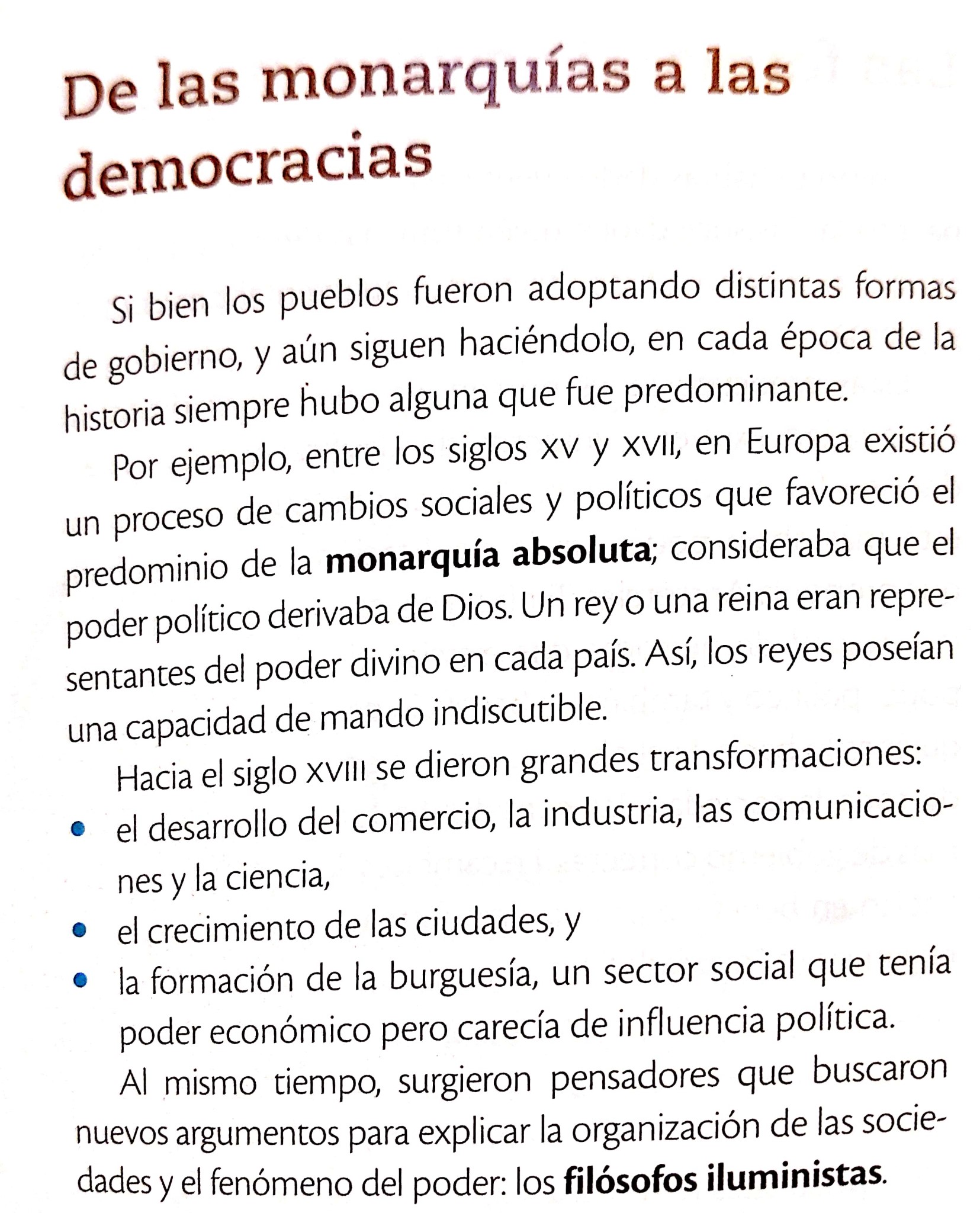 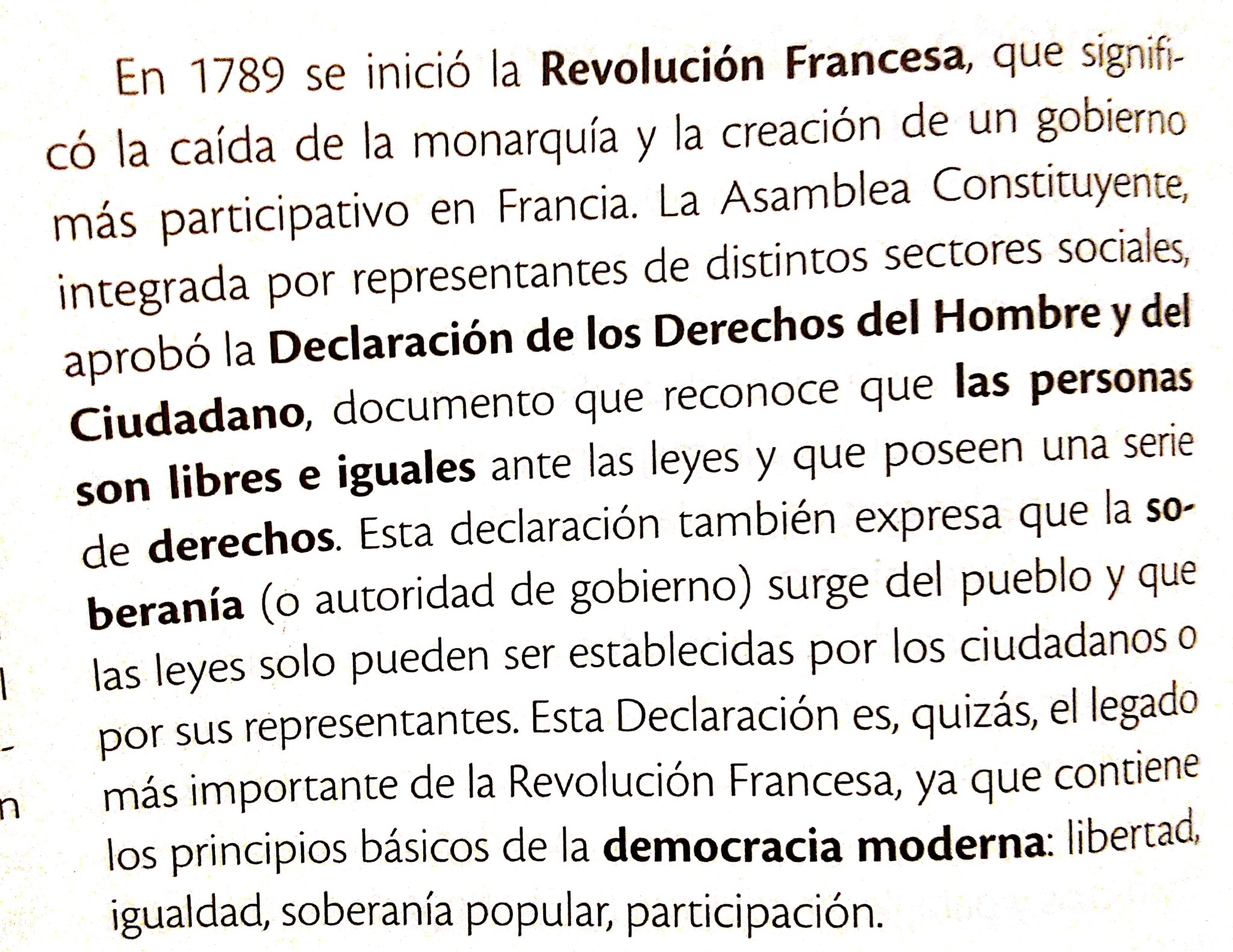 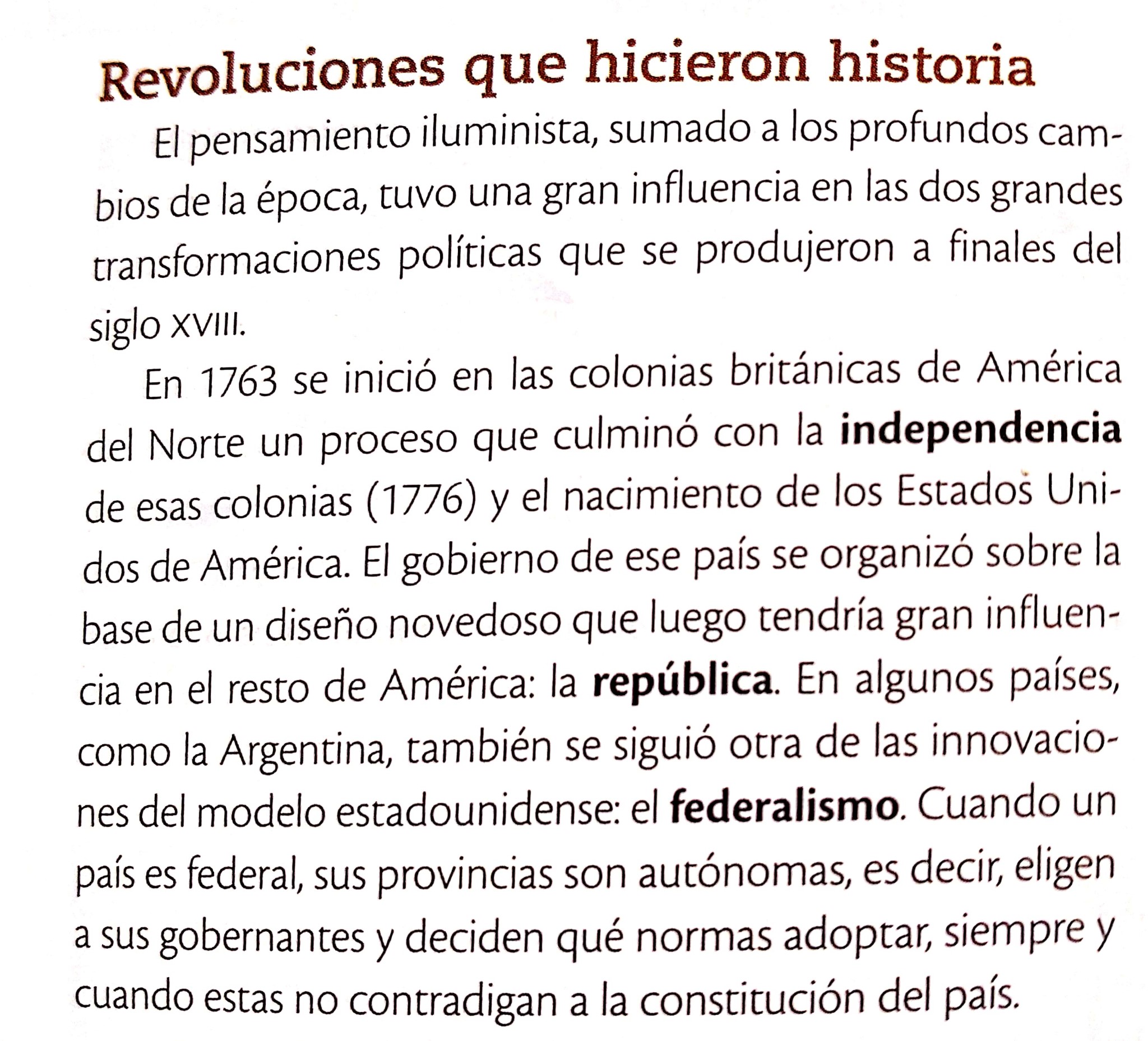 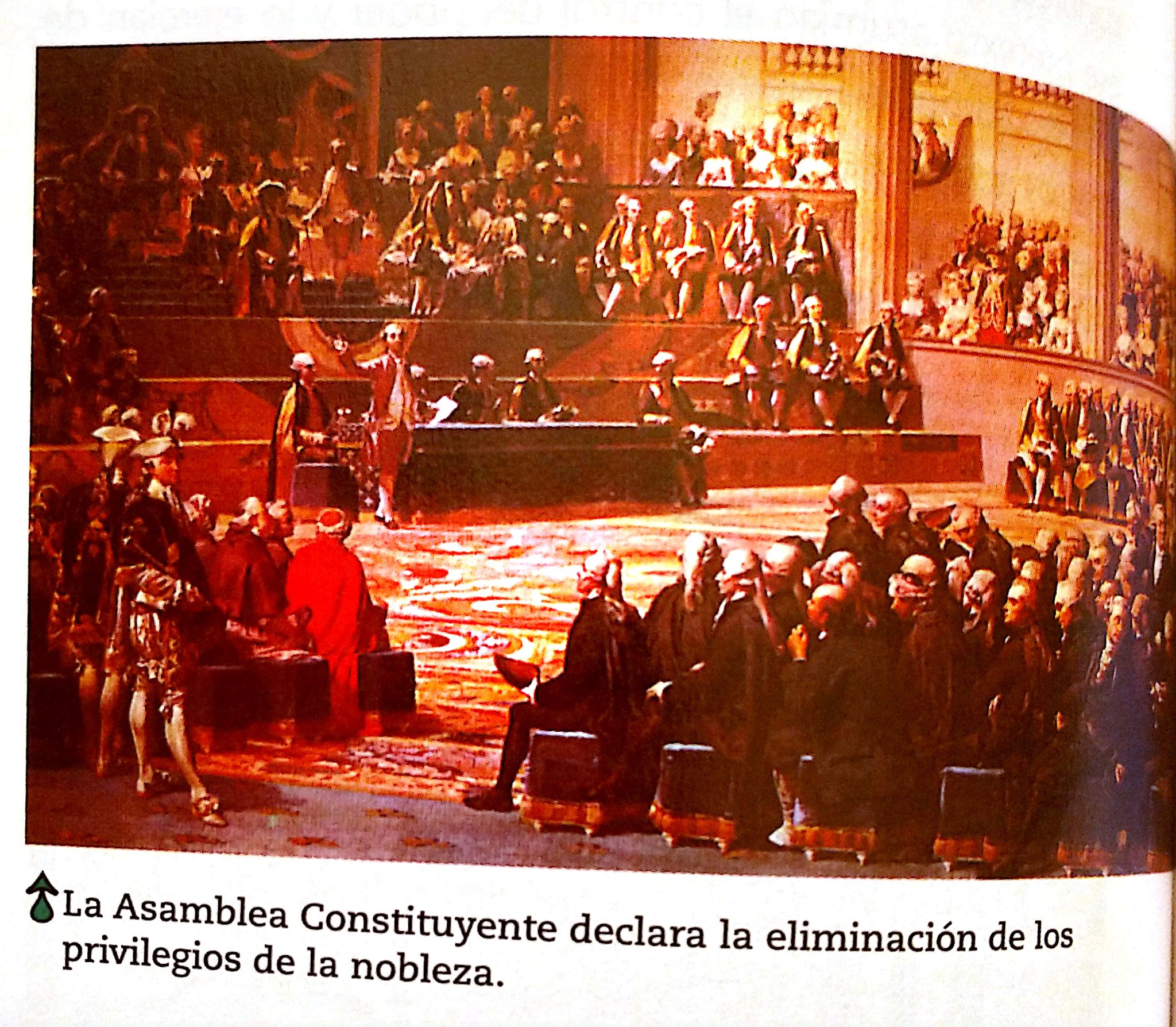 